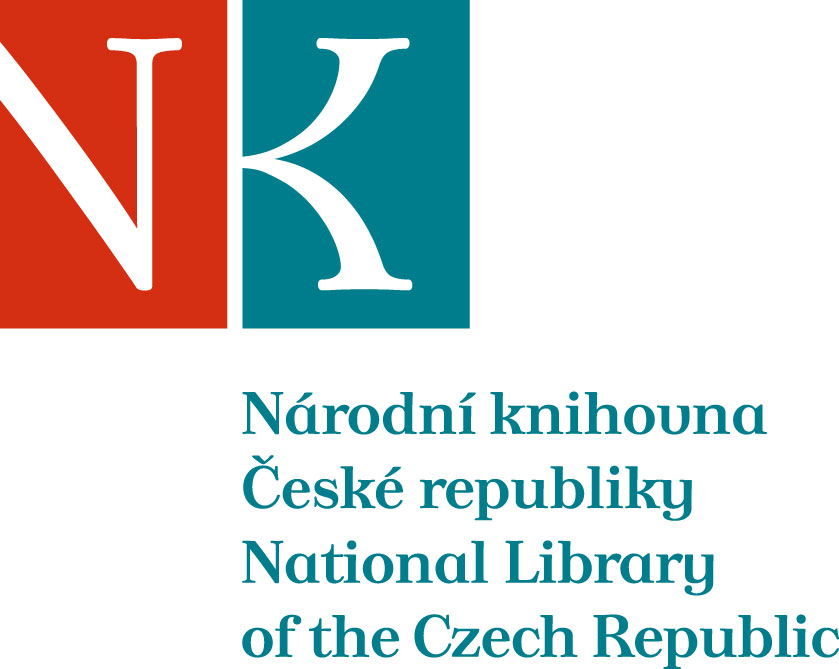 Zpráva ze zahraniční služební cestyJméno a příjmení účastníka cestyPhDr. Jana HuňováPracoviště – dle organizační strukturyOdbor služebPracoviště – zařazení1.2.0Důvod cestyÚčast na seminářiMísto – městoMartin – Slovenská národná knižnicaMísto – zeměSlovenskoDatum (od-do)25. – 26.3.2014Podrobný časový harmonogram25.3. dopoledne odjezd z Prahy, příjezd do Martina v 17.30 téhož dne26.3. účast na semináři do 12.30, odpoledne odjezd do PrahySpolucestující z NKFinanční zajištěníNK - reciprocitaCíle cestyÚčast na odborném semináři „Riešenie konfliktných a záťažových situácií pri komunikácii s problémovými čitateľmi“;Získání poznatků o možnostech a způsobech řešení konfliktních situací v komunikaci s problémovými uživateli knihoven v SRPlnění cílů cesty (konkrétně)Program a další podrobnější informaceSeminář byl organizován SNK v Martině v návaznosti na závěry z jednání Komisie pre služby v r. 2013. Zúčastnili se jej ředitelé/ky a vybraní pracovníci/ce veřejných knihoven v SR. Podrobnější informace k programu semináře:Úvod – přivítání účastníků (dr. Janovská, ředitelka Odboru služeb SNK)Přednesené příspěvky:•PhDr. Štefánia Petercová, Štátna vedecká knižnica, Košice:Bez konfliktov to nejde. Konflikty, ich vznik a riešenie•Prof. PhDr. Beáta Balogová, PhD., Inštitút ekológie a sociálnej práce Filozofickej fakulty Prešovskej univerzity v Prešove: Ako si vieme v knižnici poradiť s neprispôsobivým, agresívnym a manipulatívnym čitateľom?•Por. PhDr. Ľudmila Húsková, referent špecialista Skupiny prevencie, Okresné riaditeľstvo Policajného zboru v Martine: Prevencia sociálno-patologických javov v knižničnom prostředí• Ing. Petra Procházková, Národní technická knihovna, Praha: Řešení konfliktů s problémovými zákazníky Národnítechnické knihovny • PhDr. Iveta Hurná, Knižnica pre mládež mesta Košice:Aktivity Knižnice pre mládež mesta Košice na Luníku IXPřivezené materiályDatum předložení zprávy1.4.2014Podpis předkladatele zprávyPodpis nadřízenéhoVloženo na IntranetPřijato v mezinárodním oddělení